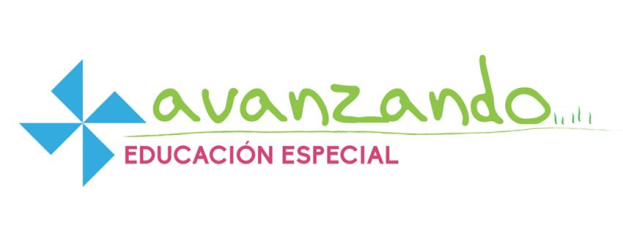 FORMULARIO DE INSCRIPCIÓNVALORACIÓN DE DEFICIT SENSORIALSOCIO:SOCIO:NOMBRE Y APELLIDOSCORREO ELECTRÓNICOTELÉFONOFAMILIAR A VALORAR:FAMILIAR A VALORAR:NOMBRE Y APELLIDOSEDADDIAGNÓSTICOCENTRO DONDE ESTÁ ESCOLARIZADO:CENTRO DONDE ESTÁ ESCOLARIZADO: